О внесении изменений в постановление главы от 25.06.2019г. № 01-03-544/9 В   целях    совершенствования механизма предоставления мер социальной поддержки семьям военнослужащих, руководствуясь постановлением Правительства Республики Саха (Якутия) от 14.12.2022г. №753 «О внесении изменений в отдельные нормативно правовые акты Правительства Республики Саха (Якутия),  п о с т а н о в л я ю:1.Внести изменения в «Положение о выплате компенсации за содержание ребенка в образовательных учреждениях, реализующих основную образовательную программу дошкольного образования», утвержденное постановлением главы МО «Ленский район» от 25.06.2019 года № 01-03-544/9 «Об утверждении положения о выплате компенсации за содержание ребенка в образовательных учреждениях, реализующих основную образовательную программу дошкольного образования»:1.1. Пункт 1.2.2 изложить в следующей редакции:«1.2.2.	Семьям военнослужащих, призванных Военным комиссариатом Республики Саха (Якутия) на военную службу по мобилизации в соответствии с Указом Президента Российской Федерации от 21 сентября 2022 г. № 647 «Об объявлении частичной мобилизации в Российской Федерации» и включенных в списки воинских частей Вооруженных Сил Российской Федерации, проживающих на территории Республики Саха (Якутия) в период проведения специальной военной операции».1.2. Пункт 2.3. изложить в следующей редакции:«2.3. Получатель компенсации обязан извещать образовательную организацию о наступлении следующих обстоятельств, влекущих изменение или прекращение выплаты компенсации, не позднее одного месяца с момента наступления таких обстоятельств:смена места жительства;смена образовательной организации;изменение фамилии, имени, банковских реквизитов;лишение родительских прав;увеличение среднедушевого дохода семьи;достижение ребенком, с учетом наличия которого установлен размер компенсации, возраста 18 лет;прекращение опеки в отношении ребенка (детей);прекращение военной службы по мобилизации родителя (законного представителя) – военнослужащего:призванного Военным комиссариатом Республики Саха (Якутия) на военную службу по мобилизации в соответствии с Указом Президента Российской Федерации от 21 сентября 2022 г. № 647 «Об объявлении частичной мобилизации в Российской Федерации» и включенного в списки воинских частей Вооруженных Сил Российской Федерации, проживающего на территории Республики Саха (Якутия) в период проведения специальной военной операции;проходящего службу в войсках национальной гвардии Российской Федерации и имеющего специальное звание полиции, принимающего участие с 24 февраля 2022 года в специальной военной операции на территориях Донецкой Народной Республики, Луганской Народной Республики и Украины, проживающего на территории Республики Саха (Якутия) в период проведения специальной военной операции;заключившего в добровольном порядке контракт на выполнение специальных военных задач и исполнявшего служебные обязанности с 24 февраля 2022 года в составе Вооруженных Сил Российской Федерации, проживающего на территории Республики Саха (Якутия) в период проведения специальной военной операции;1.3.Пункт 3.1.5 в абзаце втором после слов «Вооруженных Сил Российской Федерации» дополнить словами», проживающих на территории Республики Саха (Якутия) в период проведения специальной военной операции»;2. Настоящее постановление подлежит опубликованию в средствах массовой информации и размещению на официальном сайте муниципального образования «Ленский район» РС (Я).3.Контроль исполнения настоящего постановления возложить на заместителя главы по социальным вопросам Петрова П.Л.Муниципальное образование«ЛЕНСКИЙ РАЙОН»Республики Саха (Якутия)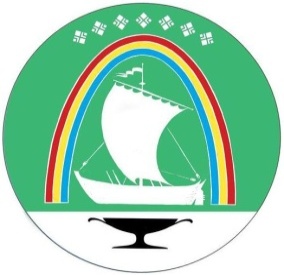 Саха Өрөспүүбүлүкэтин «ЛЕНСКЭЙ ОРОЙУОН» муниципальнайтэриллиитэПОСТАНОВЛЕНИЕ                  УУРААХг. Ленск                      Ленскэй кот «12» __января_2023 года                      № __01-03-6/3___от «12» __января_2023 года                      № __01-03-6/3___И.о. главыА.В. Черепанов